Saukšana pie kārtībasOrganizācijas/darba grupas [organizācijas vai darba grupas nosaukums] sapulce notika vietā [atrašanās vieta] šādā datumā: [datums].DalībniekiSapulcē piedalījās: [uzskaitiet dalībniekus].Dalībnieki, kuri nepiedalījās sapulcēSapulcē nepiedalījās: [uzskaitiet vārdus un uzvārdus].Protokola apstiprinājums[Lai aizstātu jebkuru viettura tekstu (piemēram, šo) ar savu tekstu, vienkārši atlasiet rindiņu vai rindkopu un rakstiet. Lai nodrošinātu vislabākos rezultātus, atlasē neiekļaujiet atstarpi pa kreisi vai pa labi no rakstzīmēm.]Atskaites[Vai vēlaties pievienot citus virsrakstus vai papildu tekstu? Nekādu problēmu! Lai ērti lietotu jebkuru šajā dokumentā redzamo teksta formatējumu, lentes cilnē Sākums skatiet stilu galeriju.]Nepabeigti jautājumi[Šeit pievienojiet savu tekstu.]Jauni darījumi[Šeit pievienojiet savu tekstu.]Paziņojumi[Šeit pievienojiet savu tekstu.]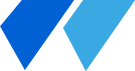 Sapulces protokolsSekretārsApstiprināšanas datums